  MADONAS NOVADA PAŠVALDĪBA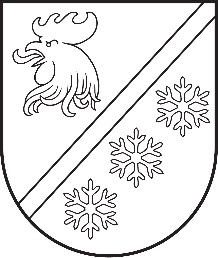 Reģ. Nr. 90000054572Saieta laukums 1, Madona, Madonas novads, LV-4801 t. 64860090, e-pasts: pasts@madona.lv ___________________________________________________________________________MADONAS NOVADA PAŠVALDĪBAS DOMESLĒMUMSMadonā2024. gada 30. maijā						        	     		           Nr. 327								                  (protokols Nr. 9, 14. p.)				Par mantas nodošanu bezatlīdzības lietošanā biedrībai “Latvijas Samariešu apvienība”Madonas novada pašvaldības dome ar 2024. gada 13. maija lēmumu Nr. 311 (protokols Nr. 8, 1. p.) ir nolēmusi slēgt deleģējuma līgumu ar biedrību “Latvijas Samariešu apvienība”), ar kuru pašvaldība deleģēs pārvaldes uzdevumu – sociālo pakalpojumu sniegšanu: dienas centra pakalpojumu pilngadīgām personām, dienas aprūpes centra pakalpojumu pilngadīgām personām ar garīga rakstura traucējumiem, atbalsta centra pakalpojumu, zupas virtuves pakalpojumu, higiēnas pakalpojumu – laikā no 2024. gada 1. jūnija uz 3 gadiem.Pārvaldes uzdevuma veikšanai nepieciešams nodot nodibinājumam telpas pašvaldībai piederošajā ēkā Parka ielā 6, Madonā, Madonas novadā, kā arī tur atrodošos pārvaldes uzdevuma veikšanai nepieciešamo kustamo mantu, kā arī telpas dienas aprūpes centrā, kura adrese ir “Eglāji 1”, Indrānu pagasts, Madonas novads, un tajā esošo kustamo mantu, kā arī dienas aprūpes centra telpas Jaunkalsnavā, kura adrese ir Vesetas iela 4, Jaunkalsnava, Kalsnavas pagasts, Madonas novads, un tajās esošo kustamo mantu.Publiskas personas finanšu līdzekļu un mantas izšķērdēšanas novēršanas likuma (turpmāk – Likums) 5. panta otrās daļas 5. punkts paredz, ka publiska persona ir tiesīga savu mantu nodot bezatlīdzības lietošanā privātpersonai tai deleģēto valsts pārvaldes uzdevumu pildīšanai, arī publiskas personas pakalpojumu sniegšanai. Lēmumā par pašvaldības mantas nodošanu bezatlīdzības lietošanā deleģēto pārvaldes uzdevumu izpildes nodrošināšanai jāietver informācija atbilstoša Likuma 5.panta trešajai daļai. Likuma 5. panta sestā daļa paredz, ka, pamatojoties uz lēmumu par publiskas personas mantas nodošanu bezatlīdzības lietošanā, slēdz rakstisku līgumu un nosaka tiesības kontrolēt mantas lietošanu. Likuma 5. panta piektā daļa paredz, ka lēmumu par publiskas personas mantas nodošanu bezatlīdzības lietošanā pieņem atvasinātas publiskas personas orgāns, līdz ar to domei jāpieņem lēmums par mantas nodošanu deleģēto pārvaldes uzdevumu nodrošināšanai.Pamatojoties uz Publiskas personas finanšu līdzekļu un mantas izšķērdēšanas novēršanas likuma 5. panta otrās daļas 5. punktu, trešo, piekto un sesto daļu, ņemot vērā 15.05.2024. Uzņēmējdarbības, teritoriālo un vides jautājumu komitejas atzinumu, atklāti balsojot: PAR – 16 (Agris Lungevičs, Aigars Šķēls, Aivis Masaļskis, Andris Dombrovskis, Andris Sakne, Artūrs Čačka, Artūrs Grandāns, Arvīds Greidiņš, Gatis Teilis, Guntis Klikučs, Iveta Peilāne, Kaspars Udrass, Māris Olte, Sandra Maksimova, Valda Kļaviņa, Zigfrīds Gora), PRET - NAV, ATTURAS - NAV, Madonas novada pašvaldības dome NOLEMJ:Deleģētā pārvaldes uzdevuma – dienas centra pakalpojums pilngadīgām personām, dienas aprūpes centra pakalpojums pilngadīgām personām ar garīga rakstura traucējumiem, atbalsta centra pakalpojums, zupas virtuves pakalpojums, higiēnas pakalpojums – izpildei nodot biedrībai "Latvijas Samariešu apvienība", reģistrācijas Nr. 40008001803, juridiskā adrese: Katoļu iela 22, Rīga, LV-1003, bezatlīdzības lietošanā šādu mantu:telpas ēkā Parka ielā 6, Madonā,  ar to kopējo platību 540,9 m2, kas atrodas nekustamajā īpašumā, kas reģistrēts uz pašvaldības vārda Madonas pilsētas zemesgrāmatas nodalījumā Nr. 100000141234, kadastra apzīmējums 7001 001 0992 001,  atbilstoši 2018. gada 8. februārī veiktajai ēkas kadastrālās uzmērīšanas lietai. Telpas ir izremontētas, tās pilnībā ir lietojamas pārvaldes uzdevuma veikšanai un tām nav bojājumu;kustamo mantu atbilstoši mantas inventarizācijas sarakstam, kas pievienots šim lēmumam kā 1. pielikums. Kustamā manta ir labā darba stāvoklī.Deleģētā pārvaldes uzdevuma daļas – dienas centra pakalpojums pilngadīgām personām, dienas aprūpes centra pakalpojums pilngadīgām personām ar garīga rakstura traucējumiem, atbalsta centra pakalpojums, – izpildei nodot biedrībai "Latvijas Samariešu apvienība", reģistrācijas Nr. 40008001803, juridiskā adrese: Katoļu iela 22, Rīga, LV-1003, bezatlīdzības lietošanā šādu mantu:telpas dienas centra ēkā ar adresi “Eglāji 1”, Indrānu pagasts, Madonas novads, ar kadastra apzīmējumu 7058 012 0061 001, 1., 2. stāvā ar kopējo platību 155,8 m2, un pagrabu ar kadastra apzīmējumu 7058 012 0061 002, un aku, kas atrodas nekustamajā īpašumā, kas reģistrēts Indrānu pagasta zemesgrāmatas nodalījumā Nr.1000 0013 2528, kustamo mantu atbilstoši mantas inventarizācijas sarakstam, kas pievienots šim lēmumam kā 2. pielikums. Kustamā manta ir normālā darba stāvoklī;Deleģētā pārvaldes uzdevuma daļas – dienas centra pakalpojums pilngadīgām personām, dienas aprūpes centra pakalpojums pilngadīgām personām ar garīga rakstura traucējumiem, atbalsta centra pakalpojums, – izpildei nodot biedrībai "Latvijas Samariešu apvienība", reģistrācijas Nr. 40008001803, juridiskā adrese: Katoļu iela 22, Rīga, LV-1003, bezatlīdzības lietošanā šādu mantu:telpas ēkā Vesetas ielā 4, Jaunkalsnava,  Kalsnavas pagasts, Madonas novads, 1. stāva telpas 82 m2 un 2. stāva 23. telpu 12,7 m2, ēkas kadastra apzīmējums 7062 011 0271 001, kopējā platība 94,7 m2.kustamo mantu atbilstoši mantas inventarizācijas sarakstam, kas pievienots šim lēmumam kā 3. pielikums. Kustamā manta ir normālā darba stāvoklī;Lēmuma 1., 2., 3. punktā norādītā manta nodota ar mērķi to lietot tikai deleģētā pārvaldes uzdevuma veikšanai Madonas novadā uz deleģēšanas līguma darbības laiku, un lietot to tādējādi, lai nepasliktinātu mantas stāvokli. Nodibinājumam ir pienākums nekavējoties nodot bezatlīdzības lietošanā nodoto mantu atpakaļ, ja tā tiek izmantota pretēji paredzētajam lietošanas mērķim, vai tiek izbeigts deleģēšanas līgums vai līgums par mantas nodošanu bezatlīdzības lietošanā vai iestājas līgumā par mantas nodošanu bezatlīdzības lietošanā cits minētais gadījums.Uzdot pašvaldības izpilddirektoram ar nodibinājumu noslēgt līgumu par mantas nodošanu atbilstoši normatīvajiem aktiem.Pielikumā: Mantas saraksts, līguma projekts.Domes priekšsēdētājs					             A. Lungevičs	Semjonova 27333721	Zāle 26486811